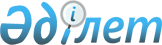 О внесении изменений в решение Аксуского городского маслихата от 24 декабря 2019 года № 378/54 "О бюджете города Аксу на 2020 - 2022 годы"Решение маслихата города Аксу Павлодарской области от 28 апреля 2020 года № 410/59. Зарегистрировано Департаментом юстиции Павлодарской области 29 апреля 2020 года № 6813
      В соответствии с пунктом 4 статьи 106 Бюджетного кодекса Республики Казахстан от 4 декабря 2008 года, подпунктом 1) пункта 1 статьи 6 Закона Республики Казахстан от 23 января 2001 года "О местном государственном управлении и самоуправлении в Республике Казахстан", Аксуский городской маслихат РЕШИЛ:
      1. Внести в решение Аксуского городского маслихата от 24 декабря 2019 года № 378/54 "О бюджете города Аксу на 2020 - 2022 годы" (зарегистрированное в Реестре государственной регистрации нормативных правовых актов за № 6674, опубликованное 30 декабря 2019 года в Эталонном контрольном банке нормативных правовых актов Республики Казахстан) следующие изменения:
      1) пункт 1 указанного решения изложить в следующей редакции:
      "1. Утвердить бюджет города Аксу на 2020 - 2022 годы согласно приложениям 1, 2, 3, в том числе на 2020 год в следующих объемах:
      1) доходы – 21492786 тысяч тенге:
      налоговые поступления – 7210112 тысячи тенге;
      неналоговые поступления – 41291 тысяча тенге;
      поступления от продажи основного капитала – 35354 тысячи тенге;
      поступления трансфертов – 14206029 тысяч тенге;
      2) затраты – 21539946 тысяч тенге;
      3) чистое бюджетное кредитование – 1408513 тысячи тенге:
      бюджетные кредиты – 1441302 тысячи тенге;
      погашение бюджетных кредитов – 32789 тысяч тенге;
      4) сальдо по операциям с финансовыми активами – равно нулю:
      приобретение финансовых активов – равно нулю;
      поступления от продажи финансовых активов государства – равно нулю;
      5) дефицит (профицит) бюджета – -1455673 тысячи тенге;
      6) финансирование дефицита (использование профицита) бюджета – 1455673 тысячи тенге.";
      2) пункт 3 указанного решения изложить в следующей редакции:
      "3. Учесть в бюджете города Аксу на 2020 год объем целевых текущих трансфертов на внедрение новой системы оплаты труда государственным служащим местных исполнительных органов, выделенных из городского бюджета в бюджеты сельских округов, в объеме 28364 тысячи тенге.";
      3) пункт 4 указанного решения изложить в следующей редакции:
      "4. Учесть в бюджете города Аксу на 2020 год объем целевых текущих трансфертов, выделенных из городского бюджета в бюджеты сельских округов, в объеме 6713 тысяч тенге.
      4-1. Учесть, что в бюджете города Аксу на 2020 год предусмотрены целевые текущие трансферты бюджетам сельских округов в следующих размерах:
      12975 тысяч тенге - на увеличение оплаты труда и оплату за квалификационную категорию педагогам государственных организаций дошкольного и среднего образования;
      6167 тысяч тенге - на установление доплат к должностному окладу за особые условия труда управленческому и основному персоналу в организациях культуры;
      29522 тысячи тенге – на расходы текущего и капитального характера в сфере образования.
      4-2. Учесть, что в бюджете города Аксу на 2020 год предусмотрены целевые текущие трансферты в бюджет Евгеньевского сельского округа на реализацию мероприятия по инженерной инфраструктуре в рамках проекта "Ауыл-Ел бесігі" в объеме 59684 тысячи тенге.";
      4) пункт 9 указанного решения изложить в следующей редакции:
      "9. Утвердить объемы резерва местного исполнительного органа города Аксу на 2020-2022 годы согласно приложению 5, в том числе на 2020 год в сумме 145420 тысяч тенге.";
      5) приложения 1, 5 к указанному решению изложить в новой редакции согласно приложениям 1, 2 к настоящему решению.
      2. Контроль за исполнением настоящего решения возложить на постоянную комиссию по вопросам экономики и бюджета городского маслихата.
      3. Настоящее решение вводится в действие с 1 января 2020 года. Бюджет города Аксу на 2020 год
(с изменениями) Объемы резерва местного исполнительного органа города Аксу на 2020 - 2022 годы
					© 2012. РГП на ПХВ «Институт законодательства и правовой информации Республики Казахстан» Министерства юстиции Республики Казахстан
				
      Председатель сессии

      Аксуского городского маслихата

А. Толымбеков

      Секретарь Аксуского

      городского маслихата

М. Омаргалиев
Приложение 1
к решению Аксуского
городского маслихата
от 28 апреля 2020 года № 410/59Приложение 1
к решению Аксуского
городского маслихата от 24
декабря 2019 года № 378/54
Категория
Категория
Категория
Категория
Сумма (тысяч тенге)
Класс
Класс
Класс
Сумма (тысяч тенге)
Подкласс
Подкласс
Сумма (тысяч тенге)
Наименование
Сумма (тысяч тенге)
1
2
3
4
5
1. Доходы
21492786
1
Налоговые поступления
7210112
01
Подоходный налог
3235359
1
Корпоративный подоходный налог
142974
2
Индивидуальный подоходный налог
3092385
03
Социальный налог
2571488
1
Социальный налог
2571488
04
Налоги на собственность
1168267
1
Налоги на имущество
869787
3
Земельный налог
274586
4
Налог на транспортные средства
23894
05
Внутренние налоги на товары, работы и услуги
216398
2
Акцизы
5088
3
Поступления за использование природных и других ресурсов
177500
4
Сборы за ведение предпринимательской и профессиональной деятельности
33375
5
Налог на игорный бизнес
435
08
Обязательные платежи, взимаемые за совершение юридически значимых действий и (или) выдачу документов уполномоченными на то государственными органами или должностными лицами
18600
1
Государственная пошлина
18600
2
Неналоговые поступления
41291
01
Доходы от государственной собственности
19781
1
Поступления части чистого дохода государственных предприятий
235
4
Доходы на доли участия в юридических лицах, находящихся в государственной собственности
55
5
Доходы от аренды имущества, находящегося в государственной собственности
13900
7
Вознаграждения по кредитам, выданным из государственного бюджета
5528
9
Прочие доходы от государственной собственности
63
04
Штрафы, пени, санкции, взыскания, налагаемые государственными учреждениями, финансируемыми из государственного бюджета, а также содержащимися и финансируемыми из бюджета (сметы расходов) Национального банка Республики Казахстан
10
1
Штрафы, пени, санкции, взыскания, налагаемые государственными учреждениями, финансируемыми из государственного бюджета, а также содержащимися и финансируемыми из бюджета (сметы расходов) Национального банка Республики Казахстан
10
06
Прочие неналоговые поступления
21500
1
Прочие неналоговые поступления
21500
3
Поступления от продажи основного капитала
35354
01
Продажа государственного имущества, закрепленного за государственными учреждениями
24340
1
Продажа государственного имущества, закрепленного за государственными учреждениями
24340
03
Продажа земли и нематериальных активов
11014
1
Продажа земли
5349
2
Продажа нематериальных активов
5665
4
Поступления трансфертов
14206029
02
Трансферты из вышестоящих органов государственного управления
14206029
2
Трансферты из областного бюджета
14206029
Функциональная группа
Функциональная группа
Функциональная группа
Функциональная группа
Функциональная группа
Сумма (тысяч тенге)
Функциональная подгруппа
Функциональная подгруппа
Функциональная подгруппа
Функциональная подгруппа
Сумма (тысяч тенге)
Администратор бюджетных программ
Администратор бюджетных программ
Администратор бюджетных программ
Сумма (тысяч тенге)
Программа
Программа
Сумма (тысяч тенге)
Наименование
Сумма (тысяч тенге)
1
2
3
4
5
6
2. Затраты
21539946
01
Государственные услуги общего характера
543709
1
Представительные, исполнительные и другие органы, выполняющие общие функции государственного управления
224126
112
Аппарат маслихата района (города областного значения)
14818
001
Услуги по обеспечению деятельности маслихата района (города областного значения)
14818
122
Аппарат акима района (города областного значения)
209308
001
Услуги по обеспечению деятельности акима района (города областного значения)
204308
003
Капитальные расходы государственного органа
5000
2
Финансовая деятельность
111122
452
Отдел финансов района (города областного значения)
111122
001
Услуги по реализации государственной политики в области исполнения бюджета и управления коммунальной собственностью района (города областного значения)
66031
003
Проведение оценки имущества в целях налогообложения
3094
010
Приватизация, управление коммунальным имуществом, постприватизационная деятельность и регулирование споров, связанных с этим
13633
113
Целевые текущие трансферты нижестоящим бюджетам
28364
5
Планирование и статистическая деятельность
40444
453
Отдел экономики и бюджетного планирования района (города областного значения) 
40444
001
Услуги по реализации государственной политики в области формирования и развития экономической политики, системы государственного планирования
40444
9
Прочие государственные услуги общего характера
168017
458
Отдел жилищно-коммунального хозяйства, пассажирского транспорта и автомобильных дорог района (города областного значения)
146409
001
Услуги по реализации государственной политики на местном уровне в области жилищно-коммунального хозяйства, пассажирского транспорта и автомобильных дорог
60748
113
Целевые текущие трансферты нижестоящим бюджетам
85661
482
Отдел предпринимательства и туризма района (города областного значения)
21608
001
Услуги по реализации государственной политики на местном уровне в области развития предпринимательства и туризма
21608
02
Оборона
50651
1
Военные нужды
24538
122
Аппарат акима района (города областного значения)
24538
005
Мероприятия в рамках исполнения всеобщей воинской обязанности
24538
2
Организация работы по чрезвычайным ситуациям
26113
122
Аппарат акима района (города областного значения)
26113
006
Предупреждение и ликвидация чрезвычайных ситуаций масштаба района (города областного значения)
3980
007
Мероприятия по профилактике и тушению степных пожаров районного (городского) масштаба, а также пожаров в населенных пунктах, в которых не созданы органы государственной противопожарной службы
22133
03
Общественный порядок, безопасность, правовая, судебная, уголовно-исполнительная деятельность
41625
9
Прочие услуги в области общественного порядка и безопасности
41625
458
Отдел жилищно-коммунального хозяйства, пассажирского транспорта и автомобильных дорог района (города областного значения)
19651
021
Обеспечение безопасности дорожного движения в населенных пунктах
19651
499
Отдел регистрации актов гражданского состояния района (города областного значения)
21974
001
Услуги по реализации государственной политики на местном уровне в области регистрации актов гражданского состояния
21974
04
Образование
7853370
1
Дошкольное воспитание и обучение
1371730
464
Отдел образования района (города областного значения)
1371730
009
Обеспечение деятельности организаций дошкольного воспитания и обучения
576987
040
Реализация государственного образовательного заказа в дошкольных организациях образования
794743
2
Начальное, основное среднее и общее среднее образование
5991189
464
Отдел образования района (города областного значения)
5649583
003
Общеобразовательное обучение
5386862
006
Дополнительное образование для детей
262721
465
Отдел физической культуры и спорта района (города областного значения)
331816
017
Дополнительное образование для детей и юношества по спорту
331816
467
Отдел строительства района (города областного значения)
9790
024
Строительство и реконструкция объектов начального, основного среднего и общего среднего образования
9790
9
Прочие услуги в области образования
490451
464
Отдел образования района (города областного значения)
490451
001
Услуги по реализации государственной политики на местном уровне в области образования
53865
005
Приобретение и доставка учебников, учебно-методических комплексов для государственных учреждений образования района (города областного значения)
73000
007
Проведение школьных олимпиад, внешкольных мероприятий и конкурсов районного (городского) масштаба
5000
015
Ежемесячные выплаты денежных средств опекунам (попечителям) на содержание ребенка-сироты (детей-сирот), и ребенка (детей), оставшегося без попечения родителей
46700
022
Выплата единовременных денежных средств казахстанским гражданам, усыновившим (удочерившим) ребенка (детей)-сироту и ребенка (детей), оставшегося без попечения родителей
450
023
Методическая работа
17773
067
Капитальные расходы подведомственных государственных учреждений и организаций
244453
113
Целевые текущие трансферты нижестоящим бюджетам
49210
06
Социальная помощь и социальное обеспечение
1538557
1
Социальное обеспечение
369146
451
Отдел занятости и социальных программ района (города областного значения)
350345
005
Государственная адресная социальная помощь
350115
057
Обеспечение физических лиц, являющихся получателями государственной адресной социальной помощи, телевизионными абонентскими приставками
230
464
Отдел образования района (города областного значения)
18801
030
Содержание ребенка (детей), переданного патронатным воспитателям
18801
2
Социальная помощь
1047464
451
Отдел занятости и социальных программ района (города областного значения)
1028464
002
Программа занятости
496489
004
Оказание социальной помощи на приобретение топлива специалистам здравоохранения, образования, социального обеспечения, культуры, спорта и ветеринарии в сельской местности в соответствии с законодательством Республики Казахстан
11200
006
Оказание жилищной помощи
15000
007
Социальная помощь отдельным категориям нуждающихся граждан по решениям местных представительных органов
146626
010
Материальное обеспечение детей-инвалидов, воспитывающихся и обучающихся на дому
3200
013
Социальная адаптация лиц, не имеющих определенного местожительства
17011
014
Оказание социальной помощи нуждающимся гражданам на дому
84746
015
Территориальные центры социального обслуживания пенсионеров и инвалидов
82945
017
Обеспечение нуждающихся инвалидов обязательными гигиеническими средствами и предоставление услуг специалистами жестового языка, индивидуальными помощниками в соответствии с индивидуальной программой реабилитации инвалида
132165
023
Обеспечение деятельности центров занятости населения
39082
458
Отдел жилищно-коммунального хозяйства, пассажирского транспорта и автомобильных дорог района (города областного значения)
19000
068
Социальная поддержка отдельных категорий граждан в виде льготного, бесплатного проезда на городском общественном транспорте (кроме такси) по решению местных представительных органов
19000
9
Прочие услуги в области социальной помощи и социального обеспечения
121947
451
Отдел занятости и социальных программ района (города областного значения)
121947
001
Услуги по реализации государственной политики на местном уровне в области обеспечения занятости и реализации социальных программ для населения
80955
011
Оплата услуг по зачислению, выплате и доставке пособий и других социальных выплат
2800
054
Размещение государственного социального заказа в неправительственных организациях
38192
07
Жилищно-коммунальное хозяйство
8334962
1
Жилищное хозяйство
3983610
458
Отдел жилищно-коммунального хозяйства, пассажирского транспорта и автомобильных дорог района (города областного значения)
18080
003
Организация сохранения государственного жилищного фонда
2080
004
Обеспечение жильем отдельных категорий граждан
16000
467
Отдел строительства района (города областного значения)
3939686
003
Проектирование и (или) строительство, реконструкция жилья коммунального жилищного фонда
2872167
004
Проектирование, развитие и (или) обустройство инженерно-коммуникационной инфраструктуры
378719
090
Приобретение служебного жилища, инженерно-коммуникационной инфраструктуры в рамках Государственной программы развития продуктивной занятости и массового предпринимательства на 2017 – 2021 годы "Еңбек"
688800
479
Отдел жилищной инспекции района (города областного значения)
25844
001
Услуги по реализации государственной политики на местном уровне в области жилищного фонда
25844
2
Коммунальное хозяйство
4134487
458
Отдел жилищно-коммунального хозяйства, пассажирского транспорта и автомобильных дорог района (города областного значения)
100858
012
Функционирование системы водоснабжения и водоотведения
858
026
Организация эксплуатации тепловых сетей, находящихся в коммунальной собственности районов (городов областного значения)
100000
467
Отдел строительства района (города областного значения)
4033629
006
Развитие системы водоснабжения и водоотведения
2572395
058
Развитие системы водоснабжения и водоотведения в сельских населенных пунктах
1461234
3
Благоустройство населенных пунктов
216865
458
Отдел жилищно-коммунального хозяйства, пассажирского транспорта и автомобильных дорог района (города областного значения)
216865
015
Освещение улиц в населенных пунктах
90000
016
Обеспечение санитарии населенных пунктов
49400
017
Содержание мест захоронений и захоронение безродных
4700
018
Благоустройство и озеленение населенных пунктов
72765
08
Культура, спорт, туризм и информационное пространство
885277
1
Деятельность в области культуры
386297
455
Отдел культуры и развития языков района (города областного значения)
384357
003
Поддержка культурно-досуговой работы
384357
467
Отдел строительства района (города областного значения)
1940
011
Развитие объектов культуры
1940
2
Спорт
302606
465
Отдел физической культуры и спорта района (города областного значения)
77530
001
Услуги по реализации государственной политики на местном уровне в сфере физической культуры и спорта
22539
005
Развитие массового спорта и национальных видов спорта
35991
006
Проведение спортивных соревнований на районном (города областного значения) уровне
12000
007
Подготовка и участие членов сборных команд района (города областного значения) по различным видам спорта на областных спортивных соревнованиях
7000
467
Отдел строительства района (города областного значения)
225076
008
Развитие объектов спорта
225076
3
Информационное пространство
114149
455
Отдел культуры и развития языков района (города областного значения)
80099
006
Функционирование районных (городских) библиотек
77549
007
Развитие государственного языка и других языков народа Казахстана
2550
456
Отдел внутренней политики района (города областного значения)
34050
002
Услуги по проведению государственной информационной политики
34050
9
Прочие услуги по организации культуры, спорта, туризма и информационного пространства
82225
455
Отдел культуры и развития языков района (города областного значения)
27309
001
Услуги по реализации государственной политики на местном уровне в области развития языков и культуры
21142
113
Целевые текущие трансферты нижестоящим бюджетам
6167
456
Отдел внутренней политики района (города областного значения)
54916
001
Услуги по реализации государственной политики на местном уровне в области информации, укрепления государственности и формирования социального оптимизма граждан
33489
003
Реализация мероприятий в сфере молодежной политики
21427
09
Топливно-энергетический комплекс и недропользование
435479
1
Топливо и энергетика
435479
467
Отдел строительства района (города областного значения)
435479
009
Развитие теплоэнергетической системы
435479
10
Сельское, водное, лесное, рыбное хозяйство, особо охраняемые природные территории, охрана окружающей среды и животного мира, земельные отношения
183513
1
Сельское хозяйство
130454
462
Отдел сельского хозяйства района (города областного значения)
32968
001
Услуги по реализации государственной политики на местном уровне в сфере сельского хозяйства
32968
473
Отдел ветеринарии района (города областного значения)
97486
001
Услуги по реализации государственной политики на местном уровне в сфере ветеринарии
24780
006
Организация санитарного убоя больных животных
500
007
Организация отлова и уничтожения бродячих собак и кошек
5340
011
Проведение противоэпизоотических мероприятий
55093
047
Возмещение владельцам стоимости обезвреженных (обеззараженных) и переработанных без изъятия животных, продукции и сырья животного происхождения, представляющих опасность для здоровья

животных и человека
11773
6
Земельные отношения
32279
463
Отдел земельных отношений района (города областного значения)
32279
001
Услуги по реализации государственной политики в области регулирования земельных отношений на территории района (города областного значения)
29279
006
Землеустройство, проводимое при установлении границ районов, городов областного значения, районного значения, сельских округов, поселков, сел
3000
9
Прочие услуги в области сельского, водного, лесного, рыбного хозяйства, охраны окружающей среды и земельных отношений
20780
453
Отдел экономики и бюджетного планирования района (города областного значения)
20780
099
Реализация мер по оказанию социальной поддержки специалистов
20780
11
Промышленность, архитектурная, градостроительная и строительная деятельность
75996
2
Архитектурная, градостроительная и строительная деятельность
75996
467
Отдел строительства района (города областного значения)
45103
001
Услуги по реализации государственной политики на местном уровне в области строительства
45103
468
Отдел архитектуры и градостроительства района (города областного значения)
30893
001
Услуги по реализации государственной политики в области архитектуры и градостроительства на местном уровне
21436
003
Разработка схем градостроительного развития территории района и генеральных планов населенных пунктов
9457
12
Транспорт и коммуникации
725110
1
Автомобильный транспорт
654110
458
Отдел жилищно-коммунального хозяйства, пассажирского транспорта и автомобильных дорог района (города областного значения)
654110
023
Обеспечение функционирования автомобильных дорог
261000
051
Реализация приоритетных проектов транспортной инфраструктуры
393110
9
Прочие услуги в сфере транспорта и коммуникаций
71000
458
Отдел жилищно-коммунального хозяйства, пассажирского транспорта и автомобильных дорог района (города областного значения)
71000
037
Субсидирование пассажирских перевозок по социально значимым городским (сельским), пригородным и внутрирайонным сообщениям
71000
13
Прочие
385541
9
Прочие
385541
452
Отдел финансов района (города областного значения)
145420
012
Резерв местного исполнительного органа района (города областного значения)
145420
458
Отдел жилищно-коммунального хозяйства, пассажирского транспорта и автомобильных дорог района (города областного значения)
202995
085
Реализация бюджетных инвестиционных проектов в малых и моногородах
202995
464
Отдел образования района (города областного значения)
37126
077
Реализация мероприятий по социальной и инженерной инфраструктуре в сельских населенных пунктах в рамках проекта "Ауыл-Ел бесігі"
37126
14
Обслуживание долга
265
1
Обслуживание долга
265
452
Отдел финансов района (города областного значения)
265
013
Обслуживание долга местных исполнительных органов по выплате вознаграждений и иных платежей по займам из областного бюджета
265
15
Трансферты
485891
1
Трансферты
485891
452
Отдел финансов района (города областного значения)
485891
006
Возврат неиспользованных (недоиспользованных) целевых трансфертов
16963
038
Субвенции
468923
054
Возврат сумм неиспользованных (недоиспользованных) целевых трансфертов, выделенных из республиканского бюджета за счет целевого трансферта из Национального фонда Республики Казахстан
5
3. Чистое бюджетное кредитование
1408513
Бюджетные кредиты
1441302
04
Образование
63012
9
Прочие услуги в области образования
63012
464
Отдел образования района (города областного значения)
63012
067
Капитальные расходы подведомственных государственных учреждений и организаций
63012
07
Жилищно-коммунальное хозяйство
454074
3
Благоустройство населенных пунктов
454074
458
Отдел жилищно-коммунального хозяйства, пассажирского транспорта и автомобильных дорог района (города областного значения)
454074
018
Благоустройство и озеленение населенных пунктов
454074
08
Культура, спорт, туризм и информационное пространство
277407
1
Деятельность в области культуры
23465
467
Отдел строительства района (города областного значения)
23465
011
Развитие объектов культуры
23465
2
Спорт
253942
465
Отдел строительства района (города областного значения)
253942
032
Капитальные расходы подведомственных государственных учреждений и организаций
253942
10
Сельское, водное, лесное, рыбное хозяйство, особо охраняемые природные территории, охрана окружающей среды и животного мира, земельные отношения
646809
1
Сельское хозяйство
499679
467
Отдел строительства района (города областного значения)
499679
010
Развитие объектов сельского хозяйства
499679
9
Прочие услуги в области сельского, водного, лесного, рыбного хозяйства, охраны окружающей среды и земельных отношений
147130
453
Отдел экономики и бюджетного планирования района (города областного значения)
147130
006
Бюджетные кредиты для реализации мер социальной поддержки специалистов
147130
5
Погашение бюджетных кредитов
32789
1
Погашение бюджетных кредитов
32789
1
Погашение бюджетных кредитов, выданных из государственного бюджета
32789
013
Погашение бюджетных кредитов, выданных из местного бюджета физическим лицам
32789
4. Сальдо по операциям с финансовыми активами
0
Приобретение финансовых активов
0
5. Дефицит (профицит) бюджета
-1455673
6. Финансирование дефицита (использование профицита) бюджета
1455673Приложение 2
к решению Аксуского
городского маслихата
от 28 апреля 2020 года № 410/59Приложение 5
к решению Аксуского
городского маслихата от 24
декабря 2019 года № 378/54
Администратор бюджетных программ
Администратор бюджетных программ
Администратор бюджетных программ
Администратор бюджетных программ
Сумма, тысяч тенге
Сумма, тысяч тенге
Сумма, тысяч тенге
Программа
Программа
Программа
2020

год
2021

год
2022

год
Подпрограмма
Подпрограмма
2020

год
2021

год
2022

год
Наименование
2020

год
2021

год
2022

год
1
2
3
4
5
6
7
452
Отдел финансов района (города областного значения)
145420
164460
171871
012
Резерв местного исполнительного органа района (города областного значения)
145420
164460
171871
100
Чрезвычайный резерв местного исполнительного органа района (города областного значения) для ликвидации чрезвычайных ситуаций природного и техногенного характера на территории района (города областного значения)
88920
94460
101871
101
Резерв местного исполнительного органа района (города областного значения) на неотложные затраты
48500
35000
35000
102
Резерв местного исполнительного органа района (города областного значения) на исполнение обязательств по решениям судов
8000
35000
35000